Compare the two functions below. Determine which function has a “greater rate of change.”Function 1								Function 2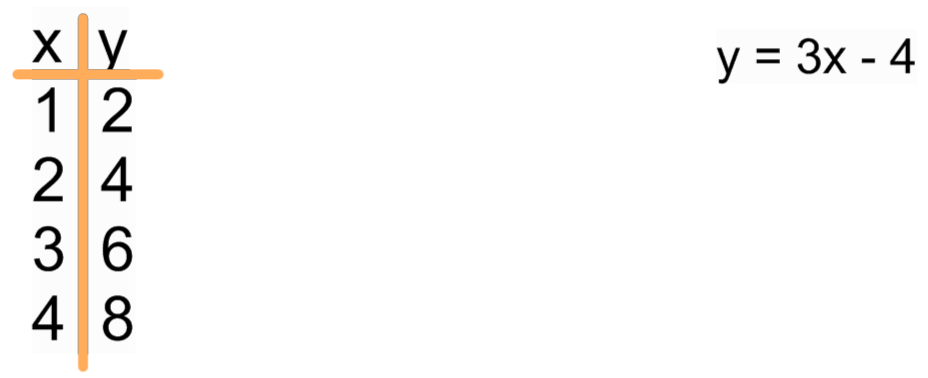 Function 1								Function 2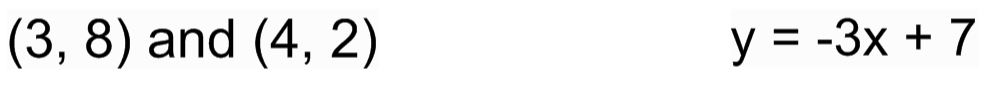 Function 1								Function 2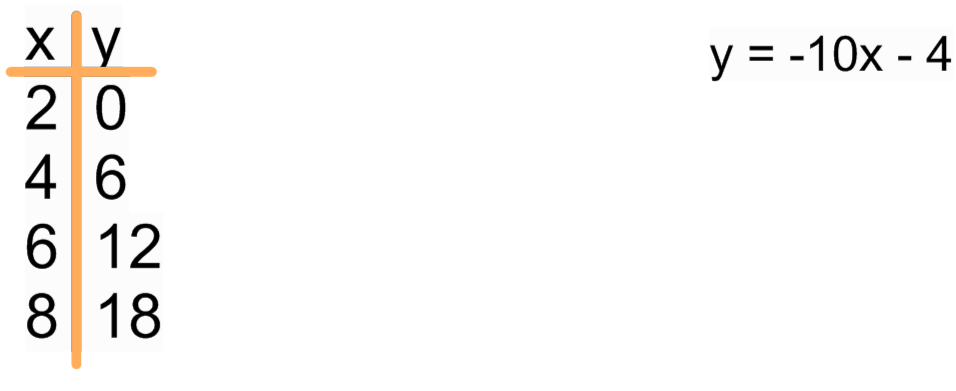 Function 1									Function 2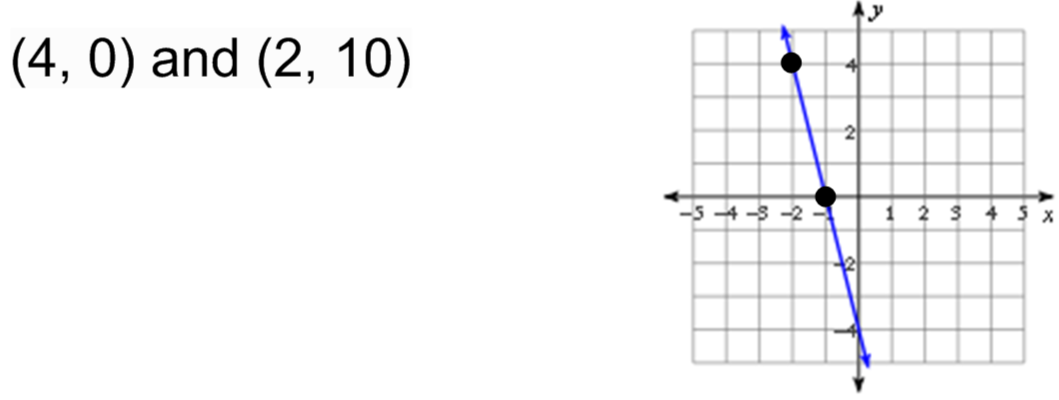 